Додатокдо листа КМНМЦвід ___________ № __________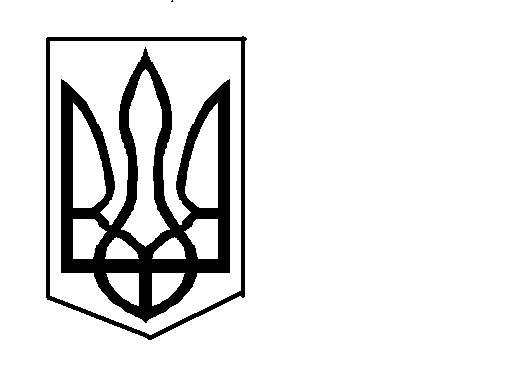 Передати електронною поштою ТККЗгідно розрахунку розсилки №1Військовим комісарамНа підставі п.5 постанови Кабінету Міністрів України від 30.11.2000      № 1770 «Про затвердження положень про допризовну підготовку і про підготовку призовників з військово-технічних спеціальностей», розпорядження від 04.06.2016 № 502/2/3/1684 ТВО начальника штабу – першого заступника командира військової частини А4583 щодо повернення у навчальні заклади Полтавської області навчальної зброї та боєприпасів для якісного викладання предмету «Основи захисту Вітчизни» Полтавським ОВК направлено на районні (міські) районні комісаріати розпорядження обласного військового комісаріату від 21.06.2016 № 3/743 щодо перевірки кімнат зберігання зброї у навчальних закладах Полтавської області з обов’язковим складанням акту перевірки для закладання навчальної зброї та боєприпасів.Відповідно до листа директора Департаменту освіти і науки Полтавської обласної державної адміністрації від 12.04.2016 № 553/03-02-19 стало відомо, що в Полтавській області кількість загальноосвітніх навчальних закладів, в яких вивчається предмет «Захист Вітчизни» - 398.Кількість кімнат для зберігання навчальної зброї та боєприпасів – 171, із них відповідають вимогам зберігання зброї – 29.На виконання розпорядження Полтавського ОВК було перевірено відповідно до вимог «Інструкції про організацію обліку, зберігання і видачі стрілецької зброї та боєприпасів у ЗСУ» затвердженої наказом МОУ                     від 22.10.2015 № 569 представниками районного військового комісаріату, районної національної поліції та навчального закладу який перевірявся.Станом на 16.11.2016 року було перевірено 100 навчальних заклади     16-ю військовими комісаріатами та направлені акти перевірки до Полтавського ОВК з відповідними недоліками та висновками щодо придатності кімнат зберігання зброї щодо закладення навчальної зброї та боєприпасів.Згідно висновків перевірки, які були надані, відповідають лише 10 навчальних заклади.Не відповідають вимогам Інструкції – 75-ть навчальних заклади.Не надіслали відповідь про перевірку кімнат зберігання зброї у навчальних закладах наступні військові комісаріати (2):Лохвицький РВК, Карлівський РВКНе перевірили навчальні заклади наступні військові комісаріати (10):Горішньоплавнівський РВК, Лубенський ОМВК, Миргородський ОМВК, Машівський РВК, Чорнухинський РВК, Гадяцький РВК, Полтавський ОМВК, Козельщинський РВК, Полтавський РВК, Чорнухинський РВК.Відсутні кімнати зберігання зброї (7):Великобагачанський РВК – 1,КобеляцькийРВК – 1, Кременчуцький ОМВК – 1, Оржицький РВК – 4.Додаток: Зведена таблиця перевірки кімнат зберігання зброї навчальних закладів Полтавської області.На підставі вищевикладеного,ВИМАГАЮ:1. Опрацювати відповідно проведеного аналізу та додатку щодо проведення перевірок кімнат зберігання зброї та надати відповіді до 18.11.2016 року на моє ім’я через групу по роботі з особовим складом (скільки навчальних закладів на території обслуговування перевірено та не перевірено, причини не перевірки).2. Комісією районного військового комісаріату із залученням представниками районних працівників відділу освіти, районним представником національної поліції перевірити обладнання кімнат (місць) зберігання зброї у навчальних закладах на відповідність вимогам «Інструкції про організацію обліку, зберігання і видачі стрілецької зброї та боєприпасів у Збройних Силах України» затвердженої наказом Міністра оборони України від 22.10.2015 № 569 перевірити кімнати (місця) зберігання зброї навчальних закладів.3. Комісійно скласти 3-х сторонні акти перевірок кімнат (місць) зберігання зброї в 5-х екземплярах та направити до (Полтавського                ОВК -2, районного військового комісаріату -1, районної національної поліції -1, навчального закладу який був перевірений - 1).4. Перевірити виявлені недоліки які були виявлені під час перевірки кімнат зберігання зброї, щодо їх усунення та скласти відповідні акти щодо відповідності (не відповідності) кімнат зберігання зброї для закладання учбової зброї в навчальні заклади. В актах обов’язково вказати у висновку, чи відповідають (не відповідають) кімнати зберігання зброї відповідно до  «Інструкції про організацію обліку, зберігання і видачі стрілецької зброї та боєприпасів у Збройних Силах України» затвердженої наказом Міністра оборони України від 22.10.2015 № 569. Про проведену роботу та акти перевірки кімнат зберігання зброї надати через групу по роботі з особовим складом до 12.12.2016 року.Військовий комісарПолтавського обласного військового комісаріатуполковник                                          Д.А.ГУБСЬКИЙВик: Міклуш В.І.тел. 0664466653